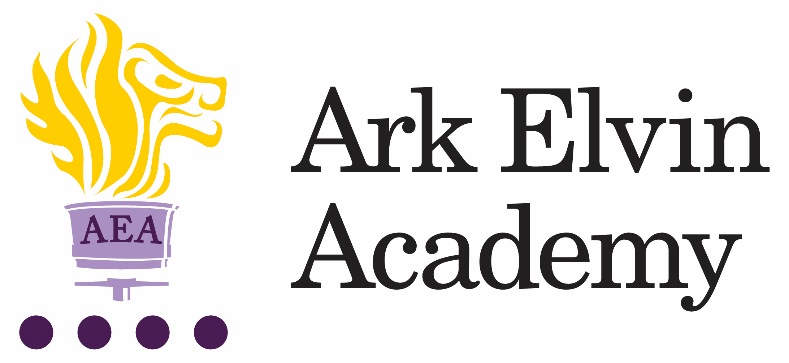 Main scale Geography Teacher At Ark Elvin Academy we are proud of the excellent education we offer each of our pupils.  Our team of enthusiastic, high expectations staff have transformed our school and we are just as excited about the next step in our school improvement journey as we work together to deliver the outstanding education our community need and deserve. We are deeply committed to our mission: “To ensure that every pupil leaves Elvin confident, articulate, and culturally aware; able to pursue careers they are passionate about, contribute to society and live happy, healthy and fulfilled lives.”In our last OFSTED inspection (October 2019) it was recognised that at Ark Elvin Academy:“Pupils, parents and staff all agree that Ark Elvin Academy has improved out of all recognition. Pupils are proud of the school.”“The headteacher and leaders have very high expectations…… Staff want all pupils to succeed in every area of their lives, not just academically.”“The school is a calm, safe and supportive place for pupils. Pupils behave very well in lessons. They get on well with one another and with adults.”We are a large non-selective secondary school in the London borough of Brent, with excellent transport links to central London.  We are committed to ensuring teachers can focus on teaching and have the opportunity to refine and develop their practice in the classroom and develop their leadership skills, we have:  twice as many training days as is standard weekly professional development for all staff. In recruiting our next main scale Geography Teacher, we are seeking the following from applicants:  A passion for their subject, curriculum development and teaching and learning A commitment to serving our diverse community in Brent  High expectations for themselves and our pupilsA keenness to learn and develop both as a teacher and a leaderA team player with high standards of professionalism and courteousness.   You will become part of a close-knit professional community of enthusiastic colleagues who benefit from the training, guidance and support from the Ark network, one of the country’s top performing school groups.Our friendly and dedicated Geography Department is driven by its mission to ensure that all students acquire knowledge beyond their everyday experience, empowering them to understand the issues and processes that shape our world. The curriculum has been driven by the ARK Geography Mastery programme that has been developed over the previous three years and has resulted in continuous improvement in results over this time.We passionately believe in our six pillars, and they drive all our thinking and our school improvement at Elvin:  Strong Discipline  Calm, purpose, and order are established through the consistency of expectations and explicit teaching of discipline.    High Quality Teaching  Teachers are subject experts with an excellent understanding of the intellectual journey they are taking their pupils on and have mastery in effective teaching skills.    Mastery Curriculum  Our curriculum design enables pupils to make rapid progress and develop a framework of knowledge and understanding in each subject area that provides a solid foundation for further study.    Raising aspirations and enrichment  Pupils understand the opportunities that a school and university education will afford them in terms of careers and quality of life. Pupils develop their passions and interests through an Our extensive enrichment programme.    Character developmentPupils develop the characteristics that support their academic achievement, create thoughtful citizens, and allow them to make reflective choices over their personal lives.    Developing leaders All members of staff see themselves as leaders within an aligned community of professionals and are systematically trained in best practice. We create high performing teams to drive our school improvement.    Ark Elvin is on an exciting improvement journey – join us and be part of that change.Interested in finding out more? Please email our HR advisor, Chantel: c.mutongole@arkelvinacademy.org for an initial conversation and to arrange a call with our principal, Rebecca Curtis.Ark is committed to safeguarding children; successful candidates will be subject to an enhanced DBS check  Job Description: Main scale Geography Teacher
Reporting to:	Head of Geography Key responsibilitiesTo plan, resource and deliver lessons and sequences of lessons to the highest standard, thereby ensuring meaningful learning takes place and pupils make rapid and sustained progressTo develop one’s own teaching practice to a level of advanced proficiencyTo fully implement all academy routines and techniques for creating a culture of high expectationsTo contribute to the enrichment, extra-curricular and raising aspirations programmesTo provide daily pastoral tutoring to a form groupTo contribute to the effective daily working of the academy.Outcomes and Activities:Teaching and LearningWith direction from the Head of Department and within the context of the academy’s curriculum and schemes of work, to plan and prepare effective teaching schemes and lessonsTo teach engaging and effective lessons that motivate, inspire and improve pupil attainmentTo use regular assessments to set targets for pupils, monitor pupil progress and respond accordingly to the results of such monitoringTo produce/contribute to oral and written assessments, reports and references relating to individual and groups of pupilsTo develop plans and processes for the classroom with measurable results and evaluate those results to make improvements in pupil achievementTo ensure that all pupils achieve at least expected progress and the majority of pupils make more than expected progressTo maintain regular and productive communication with pupils, parents and carers, to report on progress, sanctions and rewards and all other communicationsTo provide or contribute to oral and written assessments, reports and references relating to individual pupils and groups of pupilsTo direct and supervise support staff assigned to lessons and when required participate in related recruitment and selection activitiesTo implement and adhere to the academies behaviour management policy, ensuring the health and well-being of pupils is maintained at all timesTo participate in preparing pupils for external examinations.Academy CultureTo support the academy’s values and ethos by contributing to the development and implementation of policies, practices and proceduresTo help create a strong academy community, characterised by consistent, orderly behaviour and caring, respectful relationshipsTo help develop a school/department culture and ethos that is utterly committed to achievement and good disciplineTo be alert and active on issues relating to pupil welfare and child protectionTo support and work in collaboration with colleagues and other professionals in and beyond the school, covering lessons and providing other support as required.OtherTo undertake , and when required, deliver or be part of the appraisal system and relevant training and professional developmentTo undertake, within reason, other various responsibilities as directed by the Head of Department or Principal.Person Specification: Geography TeacherQualification CriteriaQualified to at least degree level in GeographyQualified to teach and work in the UKExperienceEvidence of being, or having the potential to be, an outstanding teacher of the subject.KnowledgeUp to date knowledge in the curriculum areaAn understanding of what an outstanding education looks like in the classroomAn understanding of the strategies needed to establish consistently high expectationsBehavioursLeadershipEffective team workerHigh expectations for accountability and consistencyVision aligned with Ark’s high aspirations, high expectations of self and othersGenuine passion and a belief in the potential of every pupilMotivation to continually improve standards and achieve excellenceEffective listening skills that lead to a strong understanding of othersCommitment to the safeguarding and welfare of all pupils. Teaching and LearningExcellent classroom teacher, or potential to be one, with the ability to reflect on lessons and continually improve their own practiceEffective and systematic behaviour management, with clear boundaries, sanctions, praise and rewardsThinks strategically about classroom practice and tailoring lessons to pupils' needsUnderstands and interprets complex pupil data to drive lesson planning and pupil attainmentGood communication, planning and organisational skillsDemonstrates resilience, motivation and commitment to driving up standards of achievementActs as a role model to staff and pupilsCommitment to regular and on-going professional development and training to establish outstanding classroom practice.OtherCommitment to equality of opportunity and the safeguarding and welfare of all pupilsWillingness to undertake trainingThis post is subject to an enhanced Disclosure & Barring Service checkClosing date:  Monday 9th May 2022Interview: Week beginning 16th May 2022Start date:  September 2022Salary:  Ark main pay scale/ Upper pay scale (£32,960 - £53,341)